Spelling Success Menu Required Activities:(5 points each)  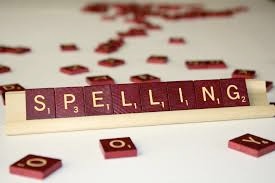 Copy and Spell: Copy your words 3 times each.Grammar: Complete this week’s grammar activity. Word Sort: Cut, sort, and glue your words based on the patternChoose 2 of the following activities: (5 points each) Draw and Label worksheet or Draw and Write worksheetWord Hunt worksheet Choose 3 of the following activities: (5 points each) What’s the word?: worksheetAlike and Different: worksheetRhyme Time: worksheetWord Operation: worksheetSpelling Constant- Vowel Bonds: worksheetTwo-toned: Done on lined paper, choose 2 colors and write vowels in one color and constants in another color. Spelling Stairs: Done on lined paper, write each spelling word in a stair format.Context Clues: Write a detailed sentence with each word.Words within words: write each spelling word and at least two words made from that word. (ex: catch – cat, hat)